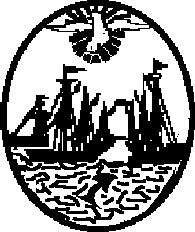 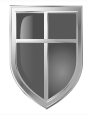 Exámen de Idioma Árabe    Nivel 2Profesor: Rubén Sánchezالتاريخ الاسم الطالب
(1)اِقـرأْ واكتـب:(1) هذه مَدْرَسة وتلكَ جامِعَة.(2) ذلك حمار وتلك بَقَرَة.(3) أذلك مسجد؟ لا. تلكَ مدرسة(4) هذا جمل وتلك نَاقَة.(5) هذه مدرسة وتلك طالبة.(6) هذا كلب وذلك قط.(7) هذا بيت المؤذِّنِ وتلك حديقة التاجر(7) هذا بيت المؤذِّنِ وتلك حديقة التاجر(2) أشر إلى الكلمات الآتية باسم إشارة للبعيد (ذلك، تلك):(2) أشر إلى الكلمات الآتية باسم إشارة للبعيد (ذلك، تلك):(2) أشر إلى الكلمات الآتية باسم إشارة للبعيد (ذلك، تلك):(1)..........أُم.(2).......أَب.(3)...........قَلَم.(4)....... مِلْعقة.(5)......عَين.(6)....... حَجَر.(7)...... قميص.(8).......قِدْر.(9).........نافذة.(10).......بَقرة.(11)......مكتب.(12)........ناقة.(13)....مهندس.(14)......مُؤذِّن.(15)....مُمَرِّضة.(16)......سرير.(17).....حديقة.(18).......طالبة.(19).......جمل.(20)......بطّـة.
(1) أجِبْ عن الأسئلة الآتية مستعملاً المثنى:
(1) أجِبْ عن الأسئلة الآتية مستعملاً المثنى:(1) كم قلماً عندك؟(2) كم كتاباً عندك؟(3) كم سَبّورةً في فصلكم؟(4) كم ريالاً عندك الآن يا ليلى؟(5) كم أُختاً لك يا عليّ؟(6) كم عمًّا لك يا آمنة؟(7) كم صديقاً لك يا محمد؟(8) كم طالباً جديداً في فصلكم؟(9) كم مسجداً في قريتك يا زكرياً؟(10) كم فندقاً في هذا الشارع؟(11)، كم أخاً لك يا سعاد؟اقـرأ واكتب:(1) خالد له ابنان وبنتان.(2) في هذا البيت غرفتان كبيرتان.(3) فاطمة لها طفلان صغيران.(4) لي عَيْنان وأُذنَان ويدان ورِجْلان.(5) في هذا الحَيّ مَدْرستان.(6) صلاة الفَجْر ركْعتان.(7) للبيت مفتاحان.(8) لمن هاتان البقرتان؟ هما للفلاّح.(9) أهذان الطبيبان من إنكلترا؟ لا. هما من فرنسا.(10) في قريتي مسجدان صغيران.